第１８回ガーデニングコンクール出展作品　■コンテナガーデンコース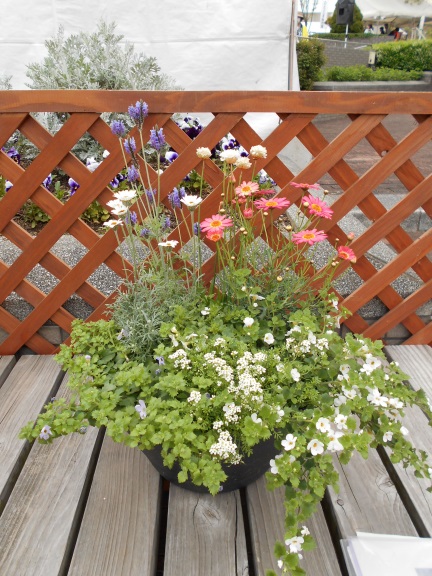 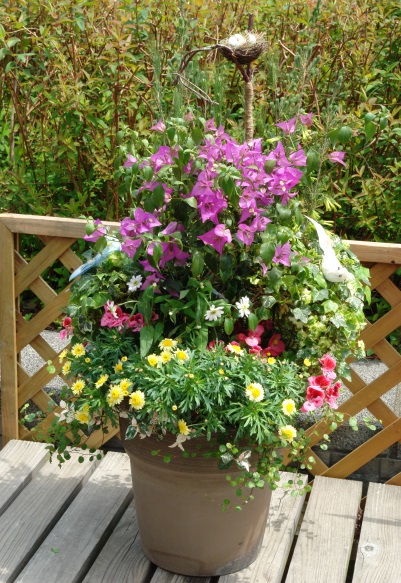 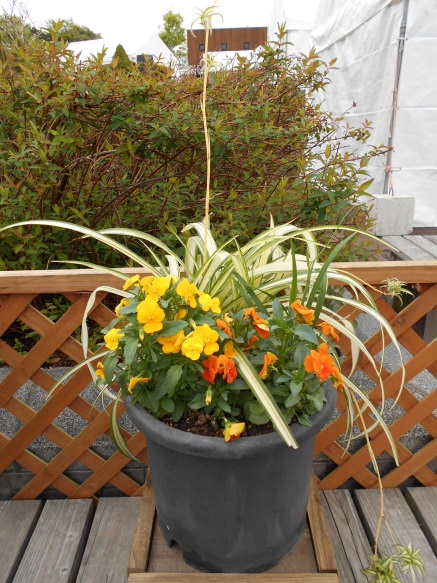 　　　１．島の楽園　優秀賞　　　　２．私達は共存　　　　　　３．かわいいお花畑 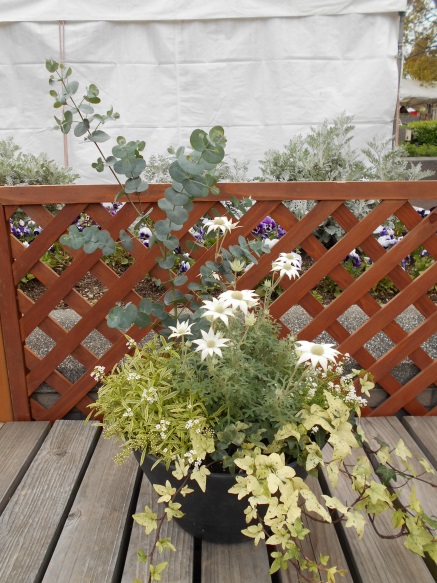 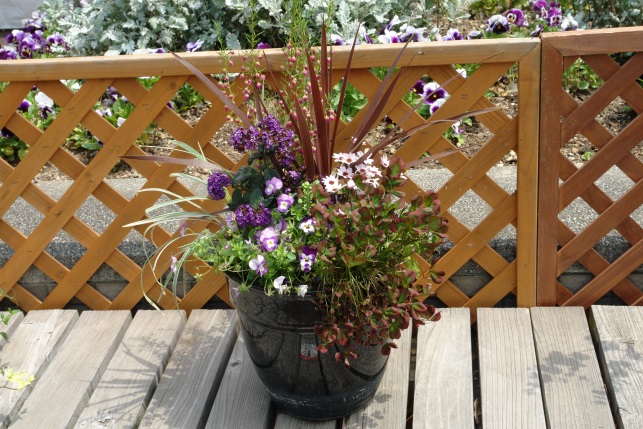 ５．春紫　入賞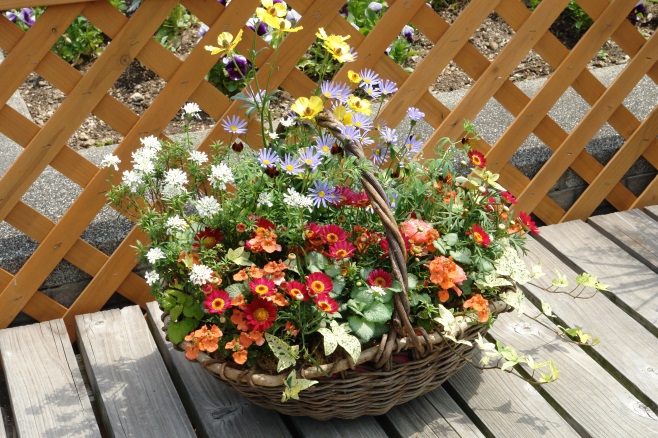 ４．白い風６．花かご　最優秀賞■ハンギングバスケットコース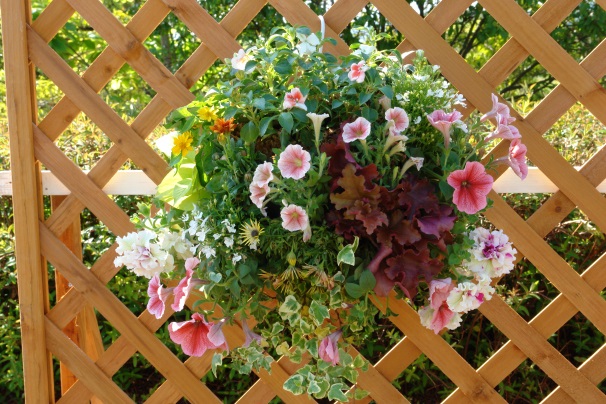 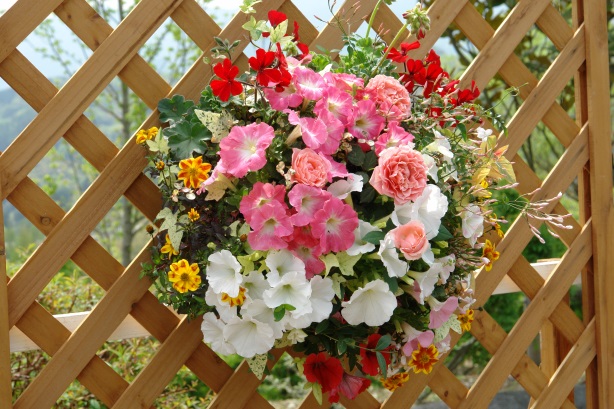 １．春のほほえみ　優秀賞　　　　　　　　　　　２．春　最優秀賞■ユースガーデンコース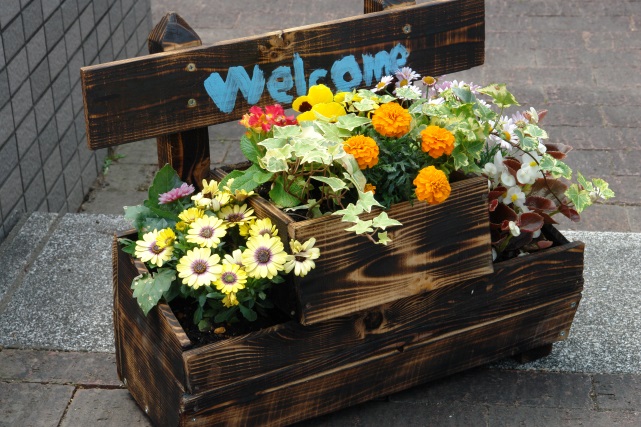 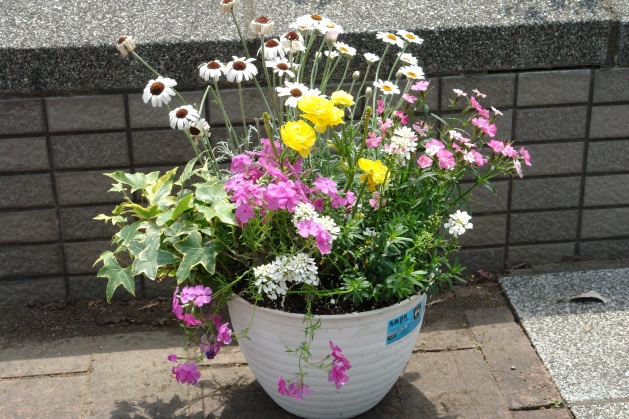 １．女王の祝福　優秀賞　　　　　　　　　　　　２．歓迎　入賞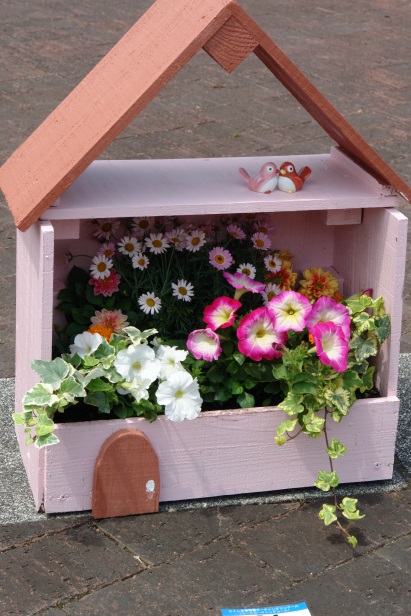 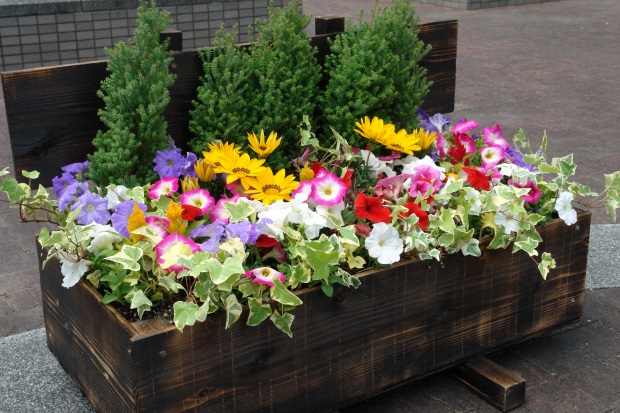 　　　　　　３．お花畑　入賞　　　　　　　　　　　４．小鳥がとまる大きなお家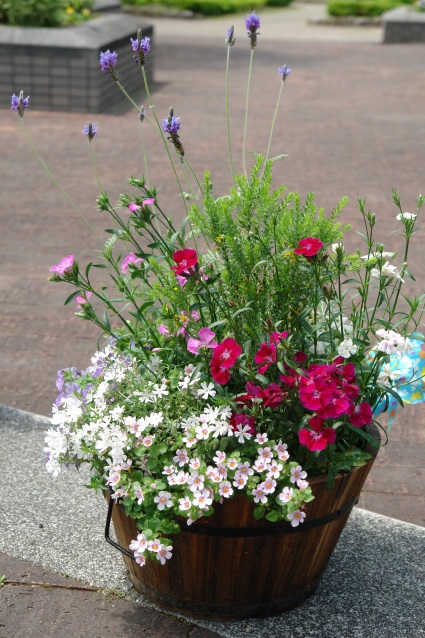 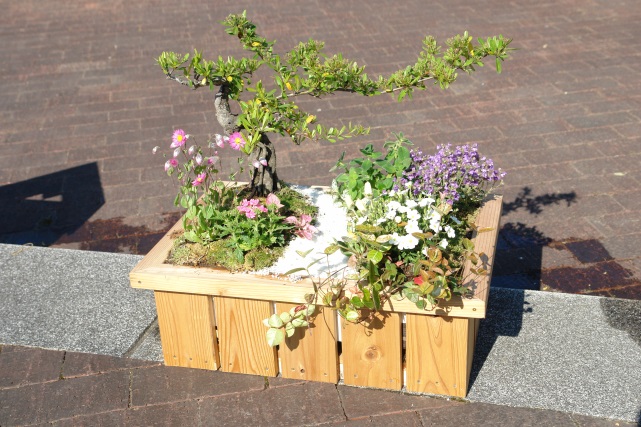 ５．小さな箱庭　花と緑の会長賞６．春のいやし　最優秀賞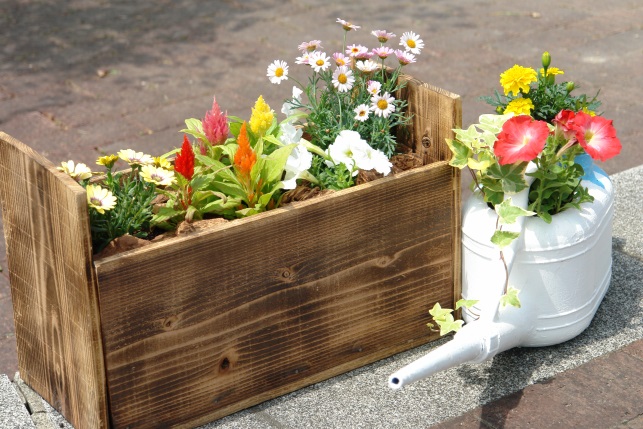 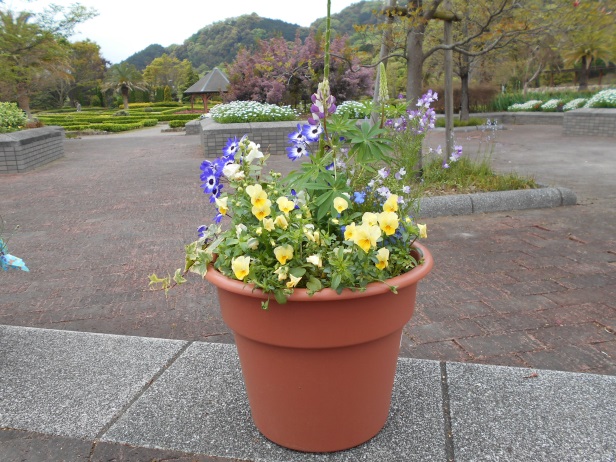 ７．春の奪い合い　　　　　　　　　　　　　８．緑と私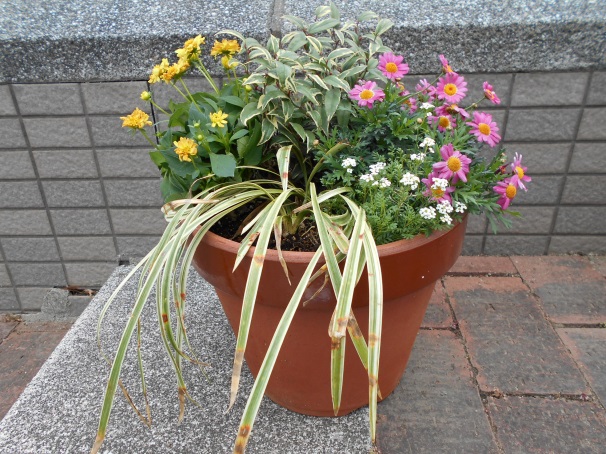 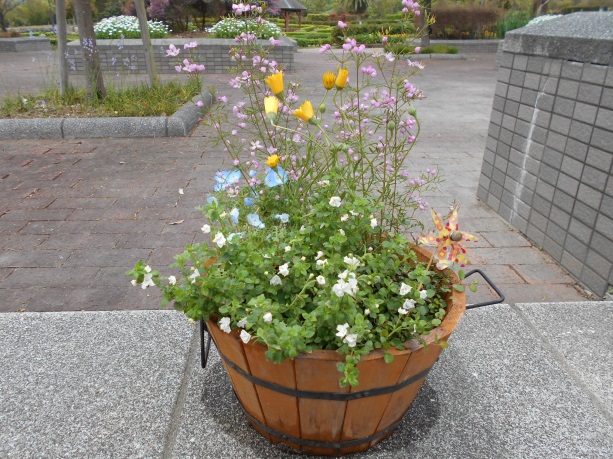 ９．春うらら　　　　　　　　　　　　　　　　１０．休息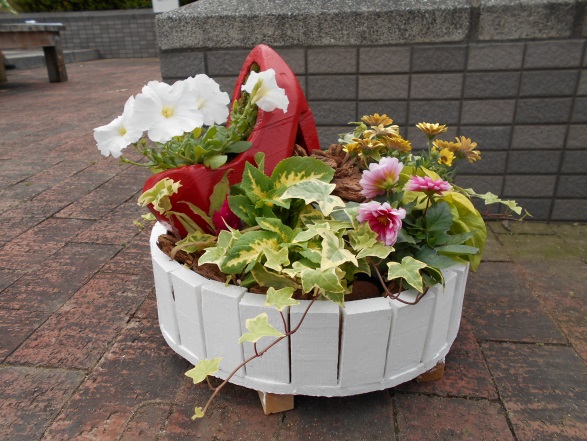 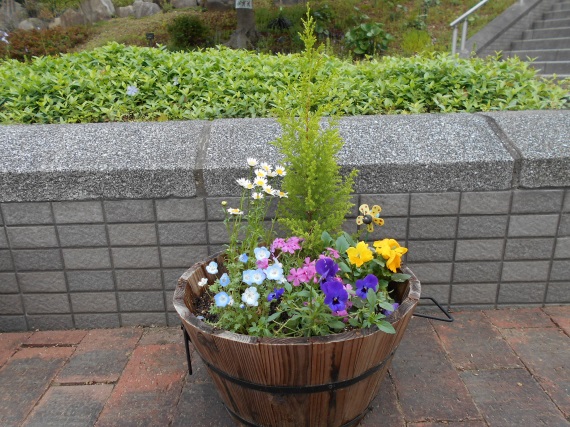 １１．青　春　　　　　　　　　　　　　１２．森のシンデレラ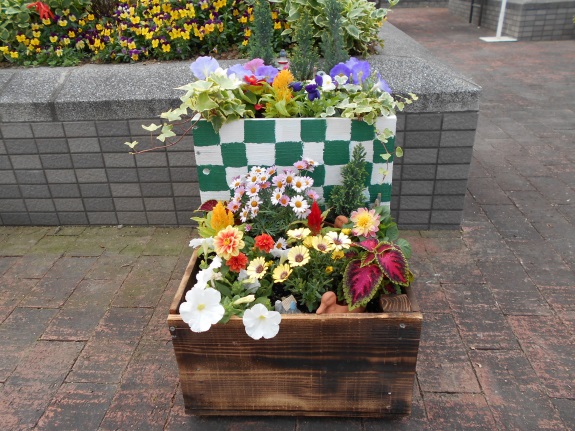 　　　　　　１３．階　段たくさんのご応募ありがとうございました　！！